Refer to the “Program Continuation” Instructions to complete this form.Summary Information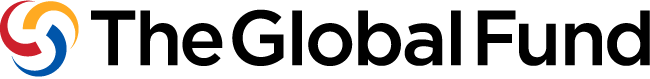 Investing to Maximize Impact to End the EpidemicsReferring to available evidence, lessons learned and inputs from technical partners and key stakeholders, explain how the current program continues to be relevant, and is on track to achieve results and impact.Epidemiological Contextual UpdatesDescribe any significant changes to the country’s epidemiological context since the last funding request. Consider the following areas in your response: Important changes in trends in incidence/notification rates or prevalence;Key social, structural and behavioral drivers of the epidemics;Changes in human rights and gender-related barriers and inequities; Drug/insecticide resistance; andCoverage of interventions in the general population and specific key and/or vulnerable populations.National Policies and Strategies: Revisions and UpdatesHave new normative guidance or technical approaches been adopted within the national policy or strategy for the disease program since the last funding request?  Yes          NoIf Yes, explain how new normative guidance and technical approaches have been adopted in national programs, and whether these new approaches require major changes in the program. If No, state when new normative guidance or technical approaches were most recently adopted, leading to an update of a national policy or strategy. If the update was more than three years ago, when are new updates planned?Opportunities for Integration Explain how the proposed investments take into consideration: Needs across the three diseases and other related health programs; Links with the broader health systems to improve disease outcomes, efficiency and program sustainability.Promote and Protect Human Rights and Gender EqualityConsidering current grant(s), is there a need to intensify, modify, and/or scale-up activities to: (i) address human rights and gender-related barriers and inequities to access health services, and (ii) to ensure appropriate focus on interventions for key and/or vulnerable populations?  Yes          NoIf Yes, please explain how and when these activities will be intensified or modified in the next grant.  If No, please explain how the activities in the current grant(s) still adequately address human rights and gender-related barriers and inequities to access health services and ensure appropriate focus on interventions for key and/or vulnerable populations.Effectiveness of Implementation ApproachesAre the current implementation arrangements still effective to deliver on the program objectives and anticipated impact for the next allocation period (including the same Principal Recipient and main sub-recipients)?  Yes          NoIf Yes, please explain how the implementation arrangements for the current grant(s) are still effective. Responses should include key risks that may negatively affect the broader health system. For further guidance see Instructions.If No, explain the changes needed in the implementation arrangements.Co-financing and SustainabilityAre there significant potential changes in the funding landscape, either in domestic or external funding, or other challenges impacting funding availability and program sustainability? (For example, due to arrival or withdrawal of a major donor or significant increase or decrease in domestic funding.) Yes          NoIf Yes, briefly describe whether these changes impact the ability to meet co-financing commitments for the current implementation period and if these changes will impact the ability to meet future co-financing requirements in the next implementation phase.If No, confirm that co-financing commitments for the current implementation period have been met and that commitments for the next period meet minimum requirements. Briefly highlight challenges related to sustainability and describe how the country plans to address them.Projected Need for Program Revisions (Reprogramming)Indicate key timing for program and National Strategic Plan evaluations/reviews, outcomes of surveys, or any other relevant information that may inform the potential need for program revisions from now until the expected end of the new grant(s):  Matching Funds (if applicable)This question should only be answered by applicants with designated matching funds, as indicted in the allocation letter. Describe how the programmatic and financial conditions, as outlined in the allocation letter, have been met. Annex 1: Documents ChecklistUse the list below to verify the completeness of your application package.Country(s)Component(s)Planned grant(s) start date(s)Planned grant(s) end date(s)Principal Recipient(s) CurrencyAllocation Funding Request AmountPrioritized Above Allocation Request (PAAR) Amount Matching Funds Request Amount (if applicable)[Applicant response][Applicant response][Applicant response] [Applicant response][Applicant response][Applicant response][Applicant response][Applicant response]Expected documents, evaluations/reviews, surveys or other relevant informationExpected availability(month, year)(Insert additional lines as needed)[Applicant response]Funding Request FormProgrammatic Gap Table(s) Funding Landscape Table(s) Performance FrameworkBudgetPrioritized above allocation request (PAAR)Implementation Arrangement Map(s)Essential Data Table(s) (updated)CCM Endorsement of Funding Request CCM Statement of ComplianceSupporting documentation to confirm meeting co-financing requirements for current allocation period Supporting documentation for co-financing commitments for next allocation period Transition Readiness Assessment (if available)National Strategic Plans (Health Sector and Disease specific)All supporting documentation referenced in the funding requestHealth Product Management Tool (if applicable)List of Abbreviations and Annexes